Avis auxEtudiantsRéintégration : 2019/2020 (2ème session)Il porté à la connaissance des étudiants en situation d’abandon durant l’année universitaire 2019/2020, qu’une 2ème session de dépôt des demandes de réintégration est prévue du 26 au 31 décembre 2020.Fait le 22/12/2019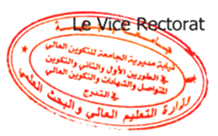 Formulaire, procédure à suivre et lieu de dépôt des dossiersConsultez le site :www.univ-bejaia.dz/formationRubrique "Réintégration: Reprise des études"Période de dépôt des dossiersdu 26 au 31 décembre 2020Lieu de dépôtVice-décanat chargé de la pédagogie (Faculté)